Uudenmaanpiirin myyntinäyttelyTAIDE OSANA HYVÄÄ ELÄMÄÄLohjan yhdistyksestä näyttelyyn osallistui 4 henkilöä erilaisin töin.Kuvassa Mari-Kristiina muutaman työnsä kanssa.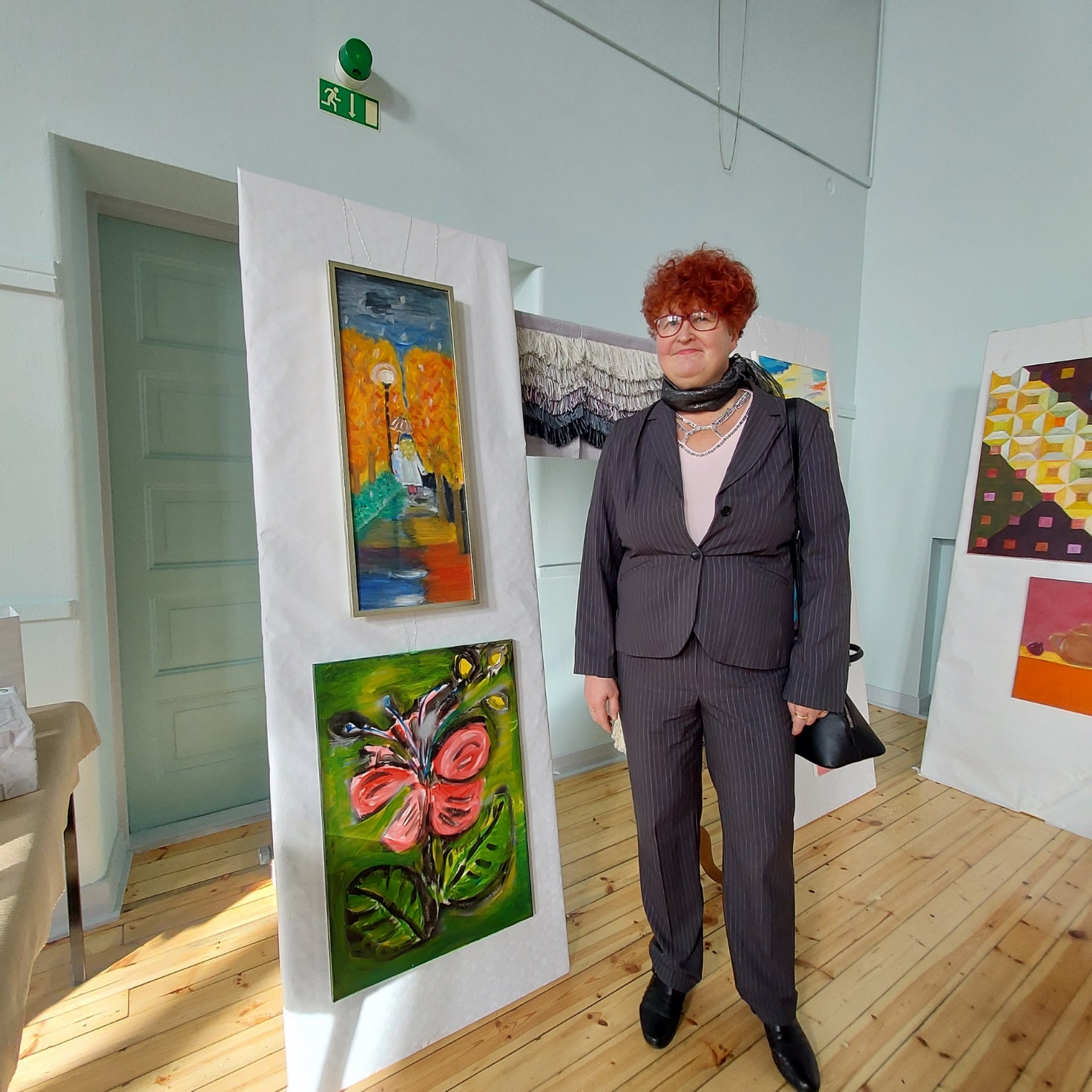 Marin töitä lisää galleriassaUlla on tehnyt kuultokuvia näyttelyyn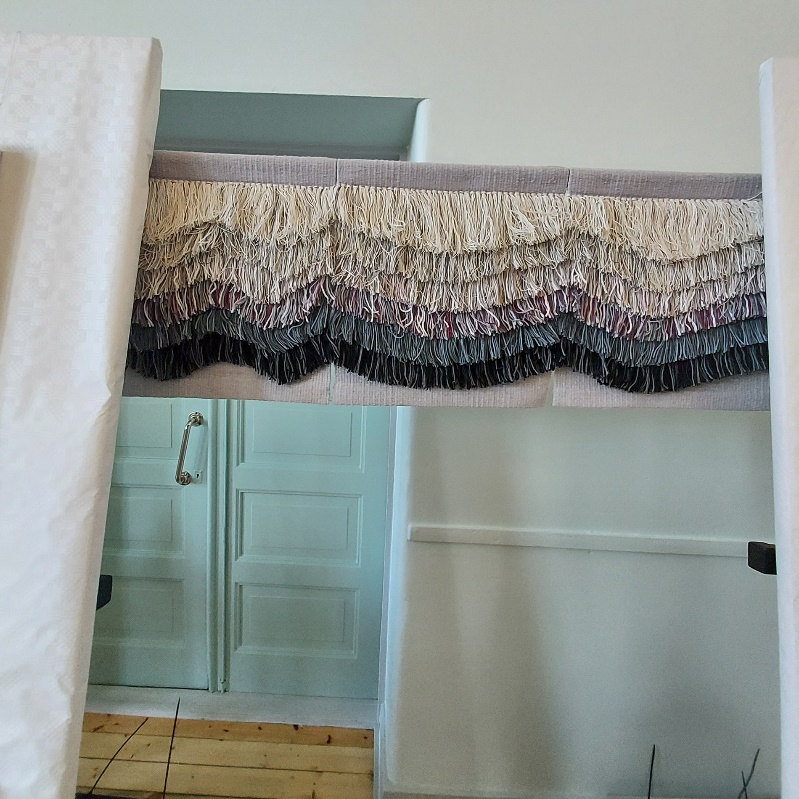 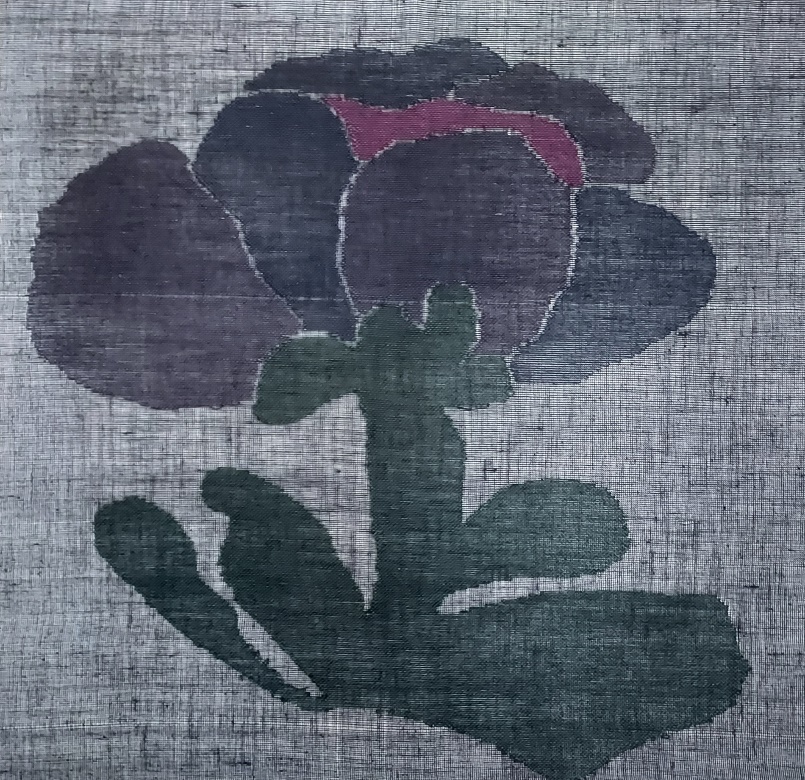 Siiri nypläystyönsä ääressä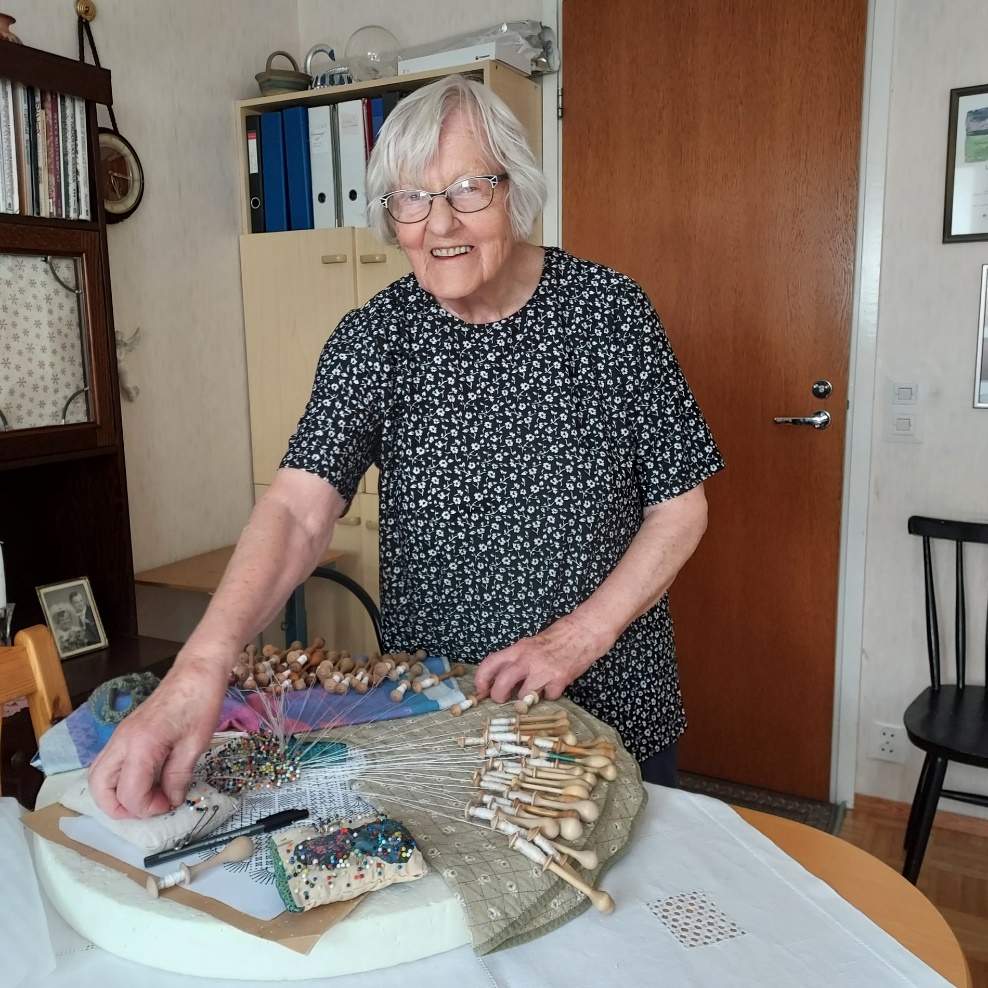 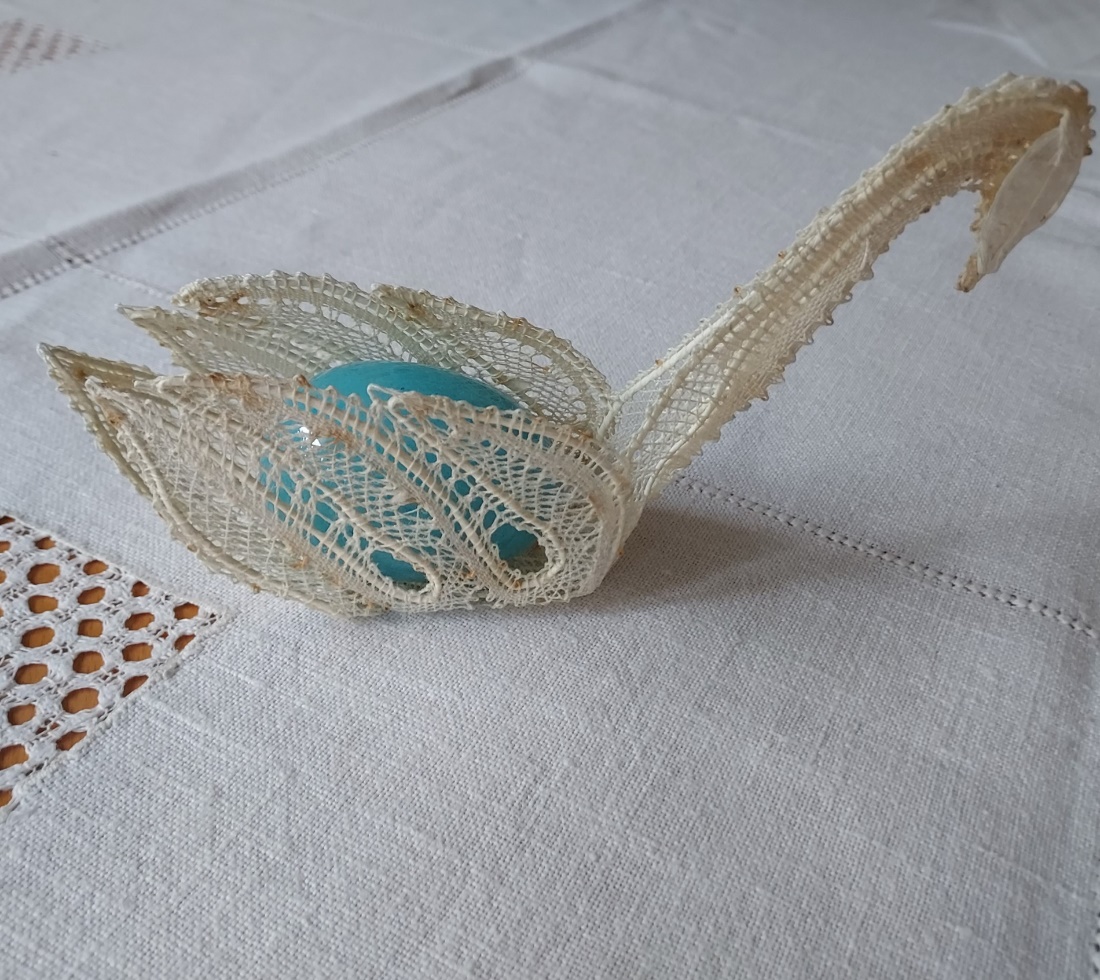 Irmankin työt ovat galleriassa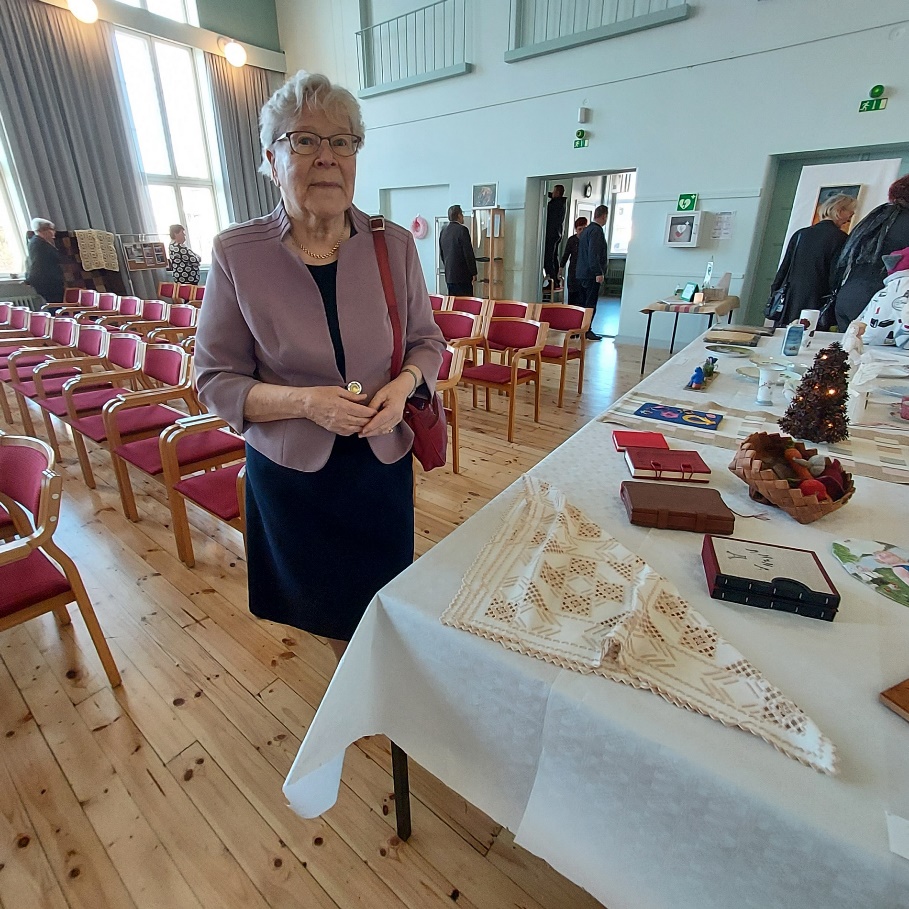 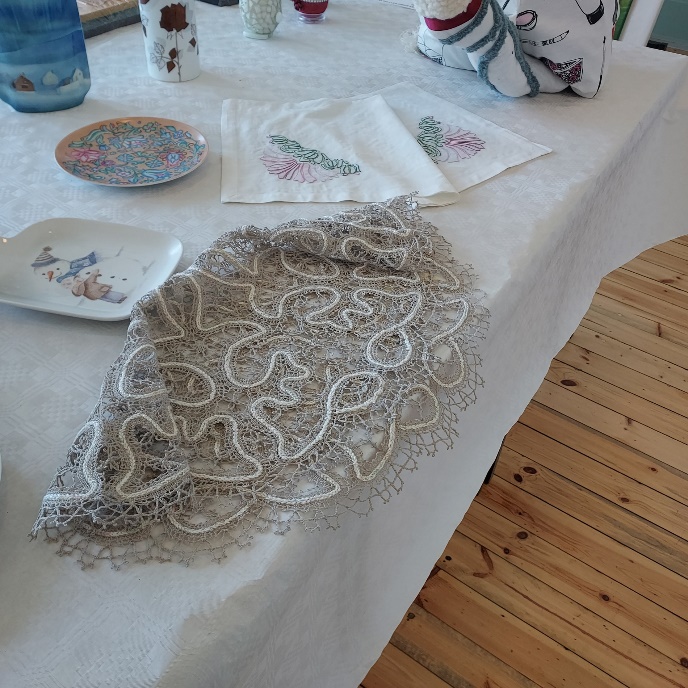 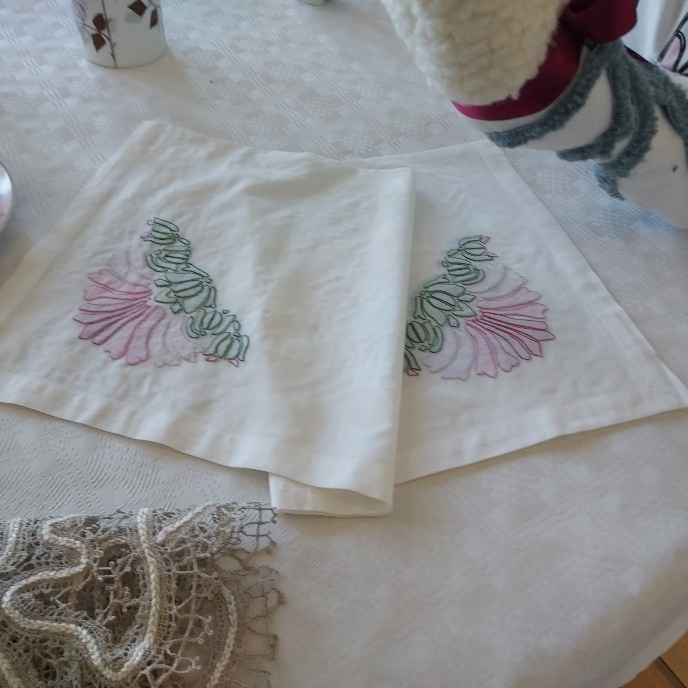 